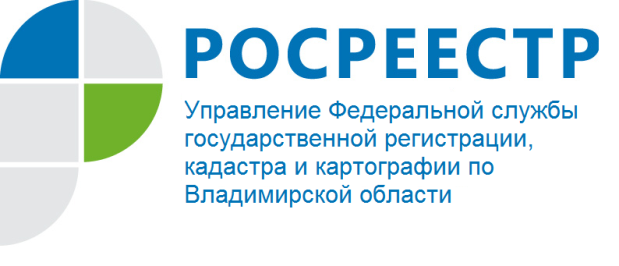 ПРЕСС-РЕЛИЗУправление Росреестра по Владимирской области информирует об увеличении количества поступивших на обработку экстерриториальных заявлений о государственном кадастровом учете и(или) государственной регистрации прав В связи с вступлением в силу с 01.01.2017 Федерального закона от 13.07.2015 № 218-ФЗ  «О государственной регистрации недвижимости» стало возможным обращение заявителей на предоставление государственной услуги по государственному кадастровому учету и (или) государственной регистрации прав на недвижимое имущество по экстерриториальному принципу. Экстерриториальный принцип  - это возможность обращаться в офис приема-выдачи документов безотносительно места расположения объекта недвижимости. Для оказания государственных услуг Росреестра по экстерриториальному принципу выделены отдельные офисы в каждом субъекте России. Перечень офисов, в которые можно подать заявления на осуществление государственного кадастрового учета и (или) государственной регистрации прав на недвижимое имущество, расположенное в других регионах, размещен на сайте Росреестра https://rosreestr.ru (Главная/Электронные услуги и сервисы/Офисы и приемные. Предварительная запись на прием).Так в 1 квартале 2018 года в Управление из других территориальных органов поступило около тысячи заявлений на государственную регистрацию прав на объекты недвижимости, расположенные на территории Владимирской области, что в 4 раза больше чем в 1 квартале 2017 года.На государственный кадастровый учет и единую процедуру государственного кадастрового учета и государственной регистрации прав  только за 1 квартал 2018 года в Управление из других территориальных органов поступило столько же заявлений, сколько за весь 2017 год.Данные показатели свидетельствуют о востребованности данной формы предоставления услуг Росреестра у населения.